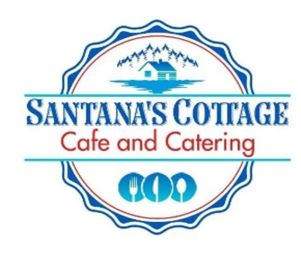 Appetizer Platters – 15 Person Minimum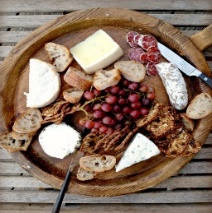 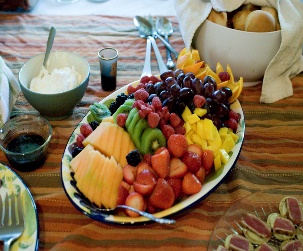 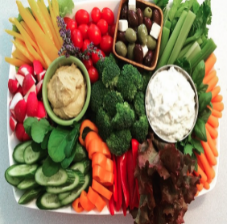 Crudité Platter $ 4.00 ppA Variety of Fresh Locally Sourced Vegetables Beautifully Arranged with our Homemade Buttermilk Ranch DipGrilled Farmers Market Vegetable Platter $ 5.00A Variety of Grilled Locally Sourced Vegetables Portobello Mushrooms, Bell Peppers, Eggplant, Zucchini, Squash and Rainbow Carrots Served with Pesto Aioli Hummus Platter 5.00 pp Pita Chips, Sliced Cucumbers, Cherry Tomato’s, Carrots,House made Roasted Red Pepper Hummus or Roasted Garlic Hummus Mediterranean Platter $7.50 pp Hummus, Feta Cheese Garlic Dip, Pita Bread, Pita Chips, Fresh Mozzarella Balls, Carrots, Artichoke Hearts, Kalamata Olives, sun dried tomatoes, and garnished with Grilled Lemon Slices  Domestic Cheese Platter $ 5.00 ppSliced Swiss, Cheddar, Pepper jack and Provolone Served with Baguettes and Table Water CrackersGourmet Cheese Platter $7.00 pp   Gruyere Reserve, Buttermilk Bleu , Fontina, Aged Cheddar,  Gouda, Brie, Goat Cheese, Fig Spread, Served with Baguettes and Table Water CrackersPinwheel Bite Sandwich Platter $ 5.50 2 per orderPinwheel Sandwiches Wrapped in Sun-Dried Tomato, Spinach and Chipotle Tortillas. Meat Varieties: Oven Roasted Turkey, Roast Beef, Smoked Ham. Thin Sliced Tomatoes, Spring Greens and Herb Cream CheeseVegetarian: Roasted Peppers, Sprouts, Thin Sliced Tomatoes and Herb Cream Cheese                             Fresh Fruit Platter $5.00 ppSliced Watermelon, Honeydew, Cantaloupe, Strawberries, Oranges, Garnished with Blueberries, Strawberries and Fruit ArtFresh Organic Tropical Fruit Platter 6.00Sliced Pineapple, Mango, Kiwi, Strawberries, Oranges, Garnished with Blueberries, Strawberries and Fruit ArtAntipasto Platter $ 8.00 pp   Marinated Artichokes, Marinated Mushrooms, Cherry Peppers, Pepperoncini, Provolone Cheese Cubes, Kalamata Olives. Artisan Charcuterie Platter $9.00 ppSoppressata Salami,  Coppa, Prosciutto, Gherkin Pickles, Cocktail Onions, Assorted Olives, Dijon Mustard,   Served with Sliced Baguettes and CrostinisLarge Chilled Prawn Platter 3 pp $5.50Large Chilled Jumbo Prawns served on a bed of Lettuce with our Homemade Cocktail Sauce Guacamole and tortilla chips 5.50Chips and Salas 4.507 Layer Dip served with Tortilla Chips 7.00 ppRefried Beans, Sour Cream, Cheddar Cheese, Green Onions, Olives, Tomatoe Veggie: Roasted Peppers, Sprouts,   Thin Sliced Tomatoes and Herb Cream Cheese                                          Prices Subject to Change without notice 15 % Service Charge and Tax will be added